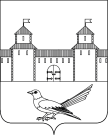 от 10.12.2015  № 678-пО присвоении  адреса земельному участку Руководствуясь статьей 7 Земельного кодекса Российской Федерации от 25.10.2001г. №136-ФЗ, статьей 16 Федерального закона от 06.10.2003г. №131-ФЗ «Об общих принципах организации местного самоуправления в Российской Федерации», постановлением Правительства Российской Федерации от 19.11.2014г. №1221 «Об утверждении Правил присвоения, изменения и аннулирования адресов», приказом Министерства экономического развития Российской Федерации от 01.09.2014г. №540 «Об утверждении классификатора видов разрешенного использования земельных участков», решением Сорочинского городского Совета муниципального образования город Сорочинск Оренбургской области от 30.01.2015г. №375  «Об утверждении Положения о порядке присвоения, изменения и аннулирования адресов на территории муниципального образования город Сорочинск Оренбургской области», статьями 32, 35, 40 Устава муниципального образования Сорочинский городской округ Оренбургской области,  архивной выпиской от 18.11.2015 №594-З на запрос от 10.11.2015 Из решения исполнительного комитета Сорочинского городского Совета народных депутатов от 13.07.1988г № 207 «Об отводе земельных участков под строительство индивидуальных гаражей в юго-восточной части гор. Сорочинска», кадастровым паспортом земельного участка от 09.11.2015г. №56/15-717075, решением Исполнительного комитета Сорочинского городского Совета народных депутатов Оренбургской области от 13.07.1988г. №207 «Об отводе земельного участка под строительство индивидуального гаража в юго-восточной части города Сорочинска гр-на Беляевой Зинаиде Петровне»  и поданным заявлением (вх. №Бз-1308 от 19.11.2015г.), администрация Сорочинского городского округа постановляет:Присвоить земельному участку с кадастровым номером 56:45:0000000:1116, адрес: Российская Федерация, Оренбургская область, г.Сорочинск, гаражный массив 2, линия 11, гараж №5 «А». Разрешенное использования земельного участка: малоэтажная жилая застройка (размещение гаражей и подсобных сооружений). Категория земель: земли населенных пунктов. Контроль за исполнением настоящего постановления возложить на главного архитектора муниципального образования Сорочинский городской округ Оренбургской области – Крестьянова А.Ф.Настоящее постановление вступает в силу  с момента подписания и подлежит официальному опубликованию.Глава муниципального образованияСорочинский городской округ                                                        Т.П. Мелентьева	Разослано: в дело, прокуратуре,  УАГиКС, заявителю, Вагановой Е.В.Администрация Сорочинского городского округа Оренбургской областиП О С Т А Н О В Л Е Н И Е